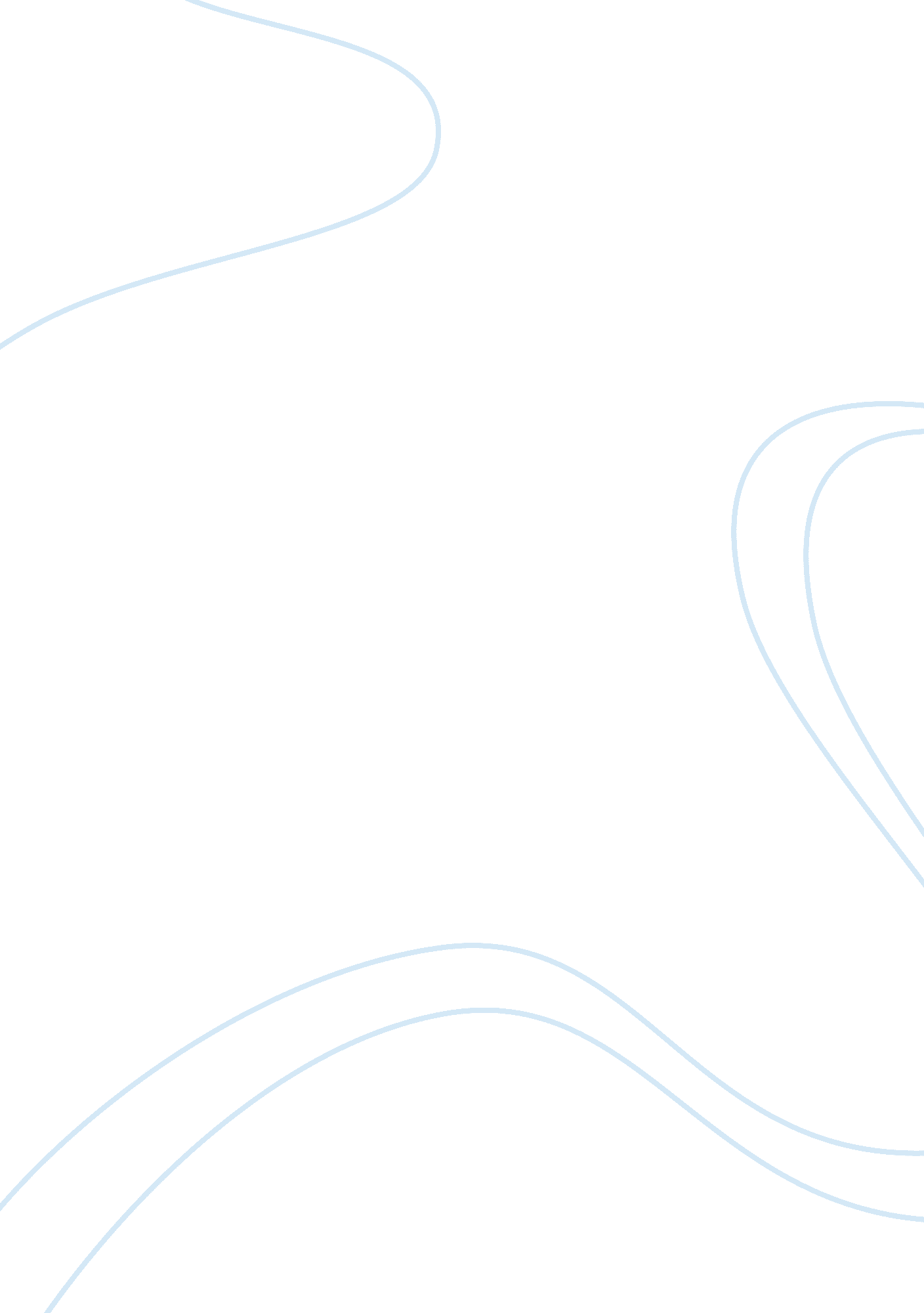 Our world in 25 yearsEducation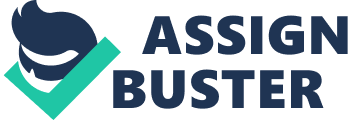 Our world in 25 years The nature of the world makes it one element that is exposed to constant changes and revolutionaryprocess that makes tomorrow to be significantly different from today. Looking back into the past, the world has significantly changed when compared to how it was 25 years ago, including the level of technology then, medical discoveries and methods that were in use and the level of development of transport infrastructure. Following this evolutionary trend, it is convincing to say that 25 years from today, significant progress would have been made in various aspects of our life and new discoveries and ways of doing things will be in force. This makes it imperative to have a procrastination of the future and predict what new things we will have then, relative to how the discoveries have continued to shape the world (Cox). 
The vigorous researches that are being conducted on various areas of medicine today have created significant discoveries, which have made it possible to eliminate a number of conditions across the world. However, some condition have remained a thorn in the flesh of the scientist as no breakthrough has been discovered to enable scientist eliminate them. Despite the setbacks that have been witnessed in the area of medicine, the progress that has occurred over the last 25 years demonstrates that the 25 years holds a lot of potential for this field. With massive discoveries and development of new technologies for doing research, a number of changes will be witnessed in 2039 in the field of medicine (Davenport). 
AIDS remains a challenging disease to scientist today who has attempted to design a drug to eliminate it or to develop a vaccine to control its spread without success. However, in the next 25 years, the world will have the pleasure of using the AIDS vaccine, as the scientist will make a major breakthrough in their research. Just like polio was a major disease almost 25 years ago that eliminated and crippled a large number of people, AIDS is a major epidemiological condition. However, similar to the development of the polio vaccine several years later, the scientist will develop an AIDS vaccine in the next 25 year (Pelletier). 
Patients’ care has remained one of the core problems facing the world today due to the lack of hospital spaces and the large number of patients admitted daily. However, with the emerging technologies, the next 25 years may witness significant changes in the approach adopted towards patients’ care. A new health monitoring system will be in place that will ensure that most patients are managed from the comfort of their homes. These homes will have toilets fitted with gadgets to test urines and stools, sinks in the bathroom that are capable to analyze the breath and the saliva of the patient and a developed transmission system to send the result to hospitals (Thomas). This will result into a situation where doctors’ visit to patients is no longer personalized which may result into a significant decrease in the healthcare cost. 
The development of brain machine interfaces and the exoskeleton suits will enable the connection of human brains to computers, monitor the brain pulses, and damage especially in paralyzed patients. One of the common medical conditions today is paralysis and cell inactivity due to brain damage, a condition that results into dormancy of the patients. Because of this technology, the human brain will be able to regain normal function in paralysis patients through the brain machine interface exchanges. This machine will also make it possible for human beings to enhance their potential and power of their bodies to generate a machine prototype human being (Alderman). 
Works Cited 
Alderman, Naomi. “ 20 predictions for the 25 years”. The guardian, 2. Jan. 2011. Web. 17. Jan. 2014. Cox, Lauren. “ We will live longer in 2050, study predicts”. ABC news, 14. Dec. 2009. Web. 17. Jan. 2014. Davenport, Barrie. “ 8 life-altering medical breakthroughs on the horizons”. Live bold and bloom, 2012. Web. 17. Jan. 2014. Pelletier, Dick. “ Medical advances predicted for next 20 year will lower health costs”. Positive futurist, 2013. Web, 17. Jan. 2014. Thomas, Abbie. “ Future science: the next 10 year”. ABC science, 2013. Web, 17. Jan. 2014. 